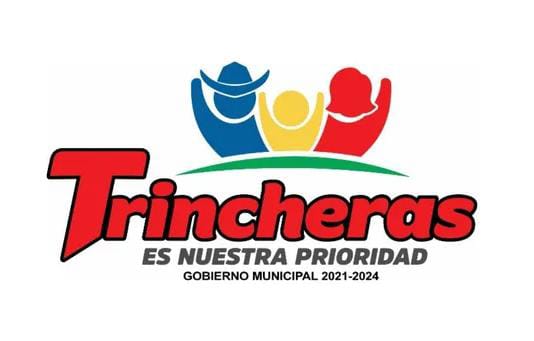 Xochilth Minerva Bejarano F.                                                       Trincheras Son. Dirección de Acción cívica y cultura                                          PLAN DE TRABAJO TERCER TRIMESTRE 20023En este trimestre, no se llevaron a cabo las actividades que se tenían planeadas para salvaguardar la integridad de niños y jóvenes de nuestra comunidad debido a la inseguridad que se presenta en nuestra región.